ЈАВНИ ИЗВРШИТЕЉ Видоје Стојковић из Аранђеловца именован за подручје Вишег суда у Крагујевцу и Привредног суда у Крагујевцу у извршном поступку извршног повериоца BANCA INTESA AKCIONARSKO DRUŠTVO BEOGRAD, Београд - Нови Београд, ул. Милентија Поповића бр. 7Б, МБ 07759231, ПИБ 100001159, против извршног дужника Зоран Живуловић, ЦЕРОВАЦ, ул. Горњи крај бр. 86, ЈМБГ 1305962720039, на основу члана 325. ст. 1. тачка 6 Закона о извршењу и обезбеђењу ("Сл. гласникРС", бр. 31/2011, 99/2011 - др. закон, 109/2013 - одлука УС, 55/2014 и 139/2014), дана 06.03.2024. године доноси следећи:ЗАКЉУЧАК О ПРОДАЈИ НЕПОКРЕТНОСТИНЕПОСРЕДНОМ ПОГОДБОМ ПО ИЗБОРУ ИЗВРШНОГ ПОВЕРИОЦАI ПРОДАЈУ СЕ НЕПОСРЕДНОМ ПОГОДБОМ по избору извршног повериоца следеће непокретности:Кп. бр. 399, у површини од 5709м2, по начину коришћења њива 4. класе у процењеној вредности од 413.413,74 динара.Кп. бр. 400, у површини од 3108м2, по начину коришћења њива 4. класе у процењеној вредности од 225.049,45 динара.Кп. бр. 407, у површини од 11572м2, по начину коришћења њива 4. класе у процењеној вредности од 837.880,06 динара.Кп. бр. 408, у површини од 5824м2, по начину коришћења њива 4. класе у процењеној вредности од 421.761,97 динара.Кп. бр. 409, у површини од 5782м2, по начину коришћења њива 4. класе у процењеној вредности од 418.704,87 динара.Кп. бр. 414, у површини од 672м2, по начину коришћења њива 4. класе у процењеној вредности од 48.678,40 динара.Кп. бр. 415, у површини од 1283м2, по начину коришћења њива 4. класе у процењеној вредности од 92.888,75 динара.Кп. бр. 416, у површини од 4519м2, по начину коришћења њива 3. класе у процењеној вредности од 327.227,08 динара.Кп. бр. 417, у површини од 900м2, по начину коришћења шума 3. класе у процењеној вредности од 65.139,70 динара.Кп. бр. 418, у површини од 6374м2, по начину коришћења њива 3. класе у процењеној вредности од 461.504,24 динара.Кп. бр. 419, у површини од 7701м2, по начину коришћења њива 4. класе у процењеној вредности од 557.567,67 динара.Кп. бр. 420, у површини од 5861м2, по начину коришћења њива 4. класе у процењеној вредности од 424.348,74 динара иКп. бр. 446, у површини од 560м2, по начину коришћења њива 4. класе у процењеној вредности од 40.565,34 динара.Све уписано у ЛН бр. 148 КО Војиновац, општина Рача у корист извршног дужника Зоран Живуловић из Церовца, ул Горњи крај бр 86, општина Крагујевац, ЈМБГ: 1305962720039, са делом поседа 1/1.II Почетна цена се слободно уговара.III Јемство, у износу од 1/10 од утврђене вредности непокретности, купац полаже непосредно пре закључења уговора о продаји, на депозитни рачун јавног извршитеља број 155-32543-60 са позивом на број овог предмета ИИ 465/20.IV Уговор о продаји закључује се са лицем које је потписало споразум са извршним повериоцем, о цени и року за плаћање цене, у року од пет раних дана и о томе обавестило јавног извршитеља.Уговор о продаји може да се закључи у року од 15 дана од дана споразума о непосредној погодби по избору извршног повериоца. Цена непокретности се слободно уговора, а рок за плаћање цене је 5 радних дана од дана доношења закључка о додељивању непокретности.V Закључак о додељивању непокретности доноси се одмах после закључења уговора о продаји непосредном погодбом.VI Јавни извршитељ упозорава на забрану ко не може бити купац непокретности прописану чланом 127. Закона о извршењу и обезбеђењу.О б р а з л о ж е њ еЈавни извршитељ Видоје Стојковић из Аранђеловца спроводи извршење одређено Решењем о извршењу Основног суда у Аранђеловцу И-00102/2014 од 18.02.2014. године.Након неуспеха другог јавног надметања, извршни поверилац изабрао је намирење продајом непокретности непосредном погодбом.Чл. 123. ЗИО прописано је да на продајну цену и поступак продаје непокретности сходно се примењују одредбе чл. 97. до 102 овог закона.Чл. 97. став 5. ЗИО прописано је да ако на поновљеном надметању није дошло до продаје, јавни извршитељ ће констатовати да продаја није успела и позвати повериоца да се одмах а најкасније у року од 5 радних дана изјасни да ли предлаже продају непосредном погодбом или намирењем досуђењем ствари у складу са чл. 102. овог закона.Чл. 97. став 6. ЗИО даље прописује да након два неуспела јавна надметања продајна цена је предмет договора између страна у купопродајном уговору и за њу се не тражи сагласност извршног дужника. Чл. 97. став 7. ЗИО прописано је да је рок за закључење уговора и његову реализацију не може бити дужи од 15 дана од дана споразума  продаји непосредном погодбом.Чл. 97. став 9. ЗИО прописано је да се уговор закључује између купца са једне стране и извршитеља са друге стране.Чл. 97. став 11. ЗИО прописано је да у случају да извршни поверилац не поступи у року из става 5 овог чл. Поступак се обуставља.Имајући у виду све напред наведено, јавни извршитељ одлучио је као у диспозитиву овог закључка.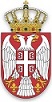 РЕПУБЛИКА СРБИЈАЈАВНИ ИЗВРШИТЕЉ ВИДОЈЕ СТОЈКОВИЋЗа подручје Вишег суда у Крагујевцу и Привредног суда у КрагујевцуКњаза Милоша бр. 86/29АранђеловацПосл. бр. ИИ 465/20Дана 06.03.2024. годинеТел: 034/720-450Mail: vidoje.stojkovic@gmail.comПОУКА О ПРАВНОМ ЛЕКУ:Против овог закључка није дозвољен приговор.Јавни извршитељ___________________Видоје Стојковић из Аранђеловца